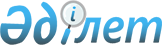 Об утверждении целевых показателей качества окружающей среды для города Алматы до 2025 годаРешение внеочередной LII сессии маслихата города Алматы VI созыва от 9 августа 2019 года № 379. Зарегистрировано Департаментом юстиции города Алматы 15 августа 2019 года № 1577
      В соответствии с подпунктом 3) статьи 19 Экологического кодекса Республики Казахстан от 9 января 2007 года, маслихат города Алматы VI-го созыва РЕШИЛ:
      1. Утвердить целевые показатели качества окружающей среды для города Алматы до 2025 года, согласно приложению к настоящему решению.
      2. Аппарату Маслихата города Алматы обеспечить государственную регистрацию настоящего решения в органах юстиции с последующим опубликованием в официальных и периодических печатных изданиях, а также в Эталонном контрольном банке нормативно-правовых актов Республики Казахстан и на официальном интернет-ресурсе.
      3. Контроль за исполнением настоящего решения возложить на председателя постоянной комиссии по развитию предпринимательства и коммунального хозяйства маслихата города Алматы Авершина К.В. и заместителя акима города Алматы Туякбаева С.К. (по согласованию).
      4. Настоящее решение вводится в действие по истечении десяти календарных дней после дня его первого официального опубликования. Целевые показатели качества окружающей среды для города
Алматы по разделу "Атмосферный воздух" Целевые показатели качества окружающей среды для города Алматы
по разделу "Состояние водных ресурсов" (поверхностные воды) Целевые показатели качества окружающей среды для города Алматы
по разделу "Коммунальные отходы" Целевые показатели качества окружающей среды для города Алматы
по разделу "Состояние растительности"
      Сокращения и обозначения:
      ПДК м.р.– максимально разовая предельно допустимая концентрация;
      м.р. – максимально разовая;
      SO2 – диоксид серы;
      СО – оксид углерода;
      NO – оксид азота;
      NO2 – диоксид азота;
      РМ 2,5 – мелкодисперсные взвешенные частицы с диаметром не более 2,5 микрон;
      Индекс ЛКП – лактозоположительные кишечные палочки.
					© 2012. РГП на ПХВ «Институт законодательства и правовой информации Республики Казахстан» Министерства юстиции Республики Казахстан
				
      Председатель внеочередной LII-й сессии,
секретарь маслихата города Алматы
VI-го созыва 

К. Казанбаев
Приложение
к решению маслихата
города Алматы
от 9 августа 2019 года № 379
Перечень целевых показателей
Значение целевых показателей по периодам
Значение целевых показателей по периодам
Значение целевых показателей по периодам
Значение целевых показателей по периодам
Значение целевых показателей по периодам
Перечень целевых показателей
Единица измерения
Исходный уровень
2020 год
2022 год
2025 год
Валовой выброс загрязняющих веществ в атмосферу стационарными источниками, (нормативный объем).
тонн в год
74 969
72 012
не более 72 012
не более 72 012
Валовой выброс загрязняющих веществ в атмосферу передвижными источниками.
тонн в год
80 000
67 000
54 000
38 000
Индекс загрязнения атмосферы (ИЗА), в среднем по городу.
индекс
6
5,5
5,3
5
Максимальный уровень содержания в атмосферном воздухе диоксид серы (SO2) в среднем по городу.
доля

максимально разовой предельно допустимой концентрации
3,5
3
2,5
2
Максимальный уровень содержания в атмосферном воздухе диоксид азота (NO2) в среднем по городу.
доля

максимально разовой предельно допустимой концентрации
2,5
2
1,7
1,5
Максимальный уровень содержания в атмосферном воздухе оксид углерода (СО) в среднем по городу.
доля

максимально разовой предельно допустимой концентрации
4,1
3,5
3
2,5
Максимальный уровень содержания в атмосферном воздухе диоксид азота (NO2) в районе поста Казгидромет 

№ 12 (проспект Райымбека угол улицы Наурызбай батыра).
доля

максимально разовой предельно допустимой концентрации
2,3
2
1,8
1,5
Максимальный уровень содержания в атмосферном воздухе мелкодисперсных взвешенных частиц с диаметром не более 2,5 микрон (PM 2,5) в районе улицы Толе Би и улицы Амангельды.
миллиграмм на кубометр
0,500
0,400
0,250
0, 160
Среднесуточный уровень содержания в атмосферном воздухе мелкодисперсных взвешенных частиц с диаметром не более 2,5 микрон (PM 2,5) в районе улицы Толе Би и улицы Амангельды.
миллиграмм на кубометр
0,043
0,040
0,038
0,035
Максимальный уровень содержания в атмосферном воздухе диоксид серы (SO2) в районе поста Казгидромет 

№ 27 (метеостанция "Медео", улица Горная, дом 548).
доля

максимально разовой предельно допустимой концентрации
2,5
2
1
0,56
Максимальный уровень содержания в атмосферном воздухе диоксид азота (NO2) в районе урочище Кок-Жайлау.
доля

максимально разовой предельно допустимой концентрации
0,1
не более 0,1
не более 0,1
не более 0,1
Максимальный уровень содержания в атмосферном воздухе диоксид азота (NO2) в районе Северного кольца, у рынка Кенжехан.
доля

максимально разовой предельно допустимой концентрации
1,91
1,7
1,5
1,2
Максимальный уровень содержания в атмосферном воздухе оксид азота (NO) в районе пересечения улицы Розыбакиева и проспекта Райымбека.
доля

максимально разовой предельно допустимой концентрации
2,72
2,5
2,3
2
Максимальный уровень содержания в атмосферном воздухе диоксид азота (NO2) в районе улицы Байзакова и проспекта Райымбека.
доля

максимально разовой предельно допустимой концентрации
3,56
3
2,5
2
Перечень целевых показателей 
Значение целевых показателей по периодам 
Значение целевых показателей по периодам 
Значение целевых показателей по периодам 
Значение целевых показателей по периодам 
Значение целевых показателей по периодам 
Перечень целевых показателей 
Единица измерения
Исходный уровень
2020 год
2022 год
2025 год
Удельный вес проб воды озеро Алматинское (Аэропорт), не соответствующей нормативы бактериологического показателя по индексу лактозоположительной кишечной палочки (ЛКП).
 

%
 

100
 

80
 

60
 

50
Удельный вес проб воды озеро Сайран, не соответствующий нормативам по бактериологическим показателям по индексу лактозоположительной кишечной палочки (ЛКП).
 

%
 

100
 

80
 

60
 

50
Удельный вес проб воды озеро Пархач, не соответствующий нормативам по бактериологическим показателям по индексу лактозоположительной кишечной палочки (ЛКП).
 

%
 

100
 

90
 

80
 

70
Перечень целевых показателей
Значение целевых показателей по периодам 
Значение целевых показателей по периодам 
Значение целевых показателей по периодам 
Значение целевых показателей по периодам 
Значение целевых показателей по периодам 
Перечень целевых показателей
Единица измерения
Исходный уровень
2020 год
2022 год
2025 год
Обеспеченность услугами по мусороудалению.
%
100
100
100
100
Доля утилизации твердых бытовых отходов к их образованию.
доля
0
8
8
8
Увеличение количества пунктов приема вторичных ресурсов от населения.
штук
6
20
40
100
Перечень целевых показателей
Перечень целевых показателей
Значение целевых показателей по периодам
Значение целевых показателей по периодам
Значение целевых показателей по периодам
Значение целевых показателей по периодам
Значение целевых показателей по периодам
Перечень целевых показателей
Перечень целевых показателей
Единица измерения
Исходный уровень
2020 год
2022 год
2025 год
Площадь зеленых насаждений общего пользования (на одного человека).
город Алматы
квадратный метр
3,07
4,06
4,51
5,39
Площадь зеленых насаждений общего пользования (на одного человека).
Алатауский район
квадратный метр
0,52
1,72
2,07
2,99
Площадь зеленых насаждений общего пользования (на одного человека).
Алмалинский район
квадратный метр
4,58
4,74
4,87
5,08
Площадь зеленых насаждений общего пользования (на одного человека).
Ауэзовский район
квадратный метр
1,50
2,85
2,85
3,98
Площадь зеленых насаждений общего пользования (на одного человека).
Бостандыкский район
квадратный метр
4,47
7,91
7,91
7,91
Площадь зеленых насаждений общего пользования (на одного человека).
Жетысуский район
квадратный метр
2,47
4,37
5,71
10,77
Площадь зеленых насаждений общего пользования (на одного человека).
Медеуский район
квадратный метр
8,55
8,79
9,13
10,17
Площадь зеленых насаждений общего пользования (на одного человека).
Наурызбайский район
квадратный метр
0,01
0,25
0,91
2,77
Площадь зеленых насаждений общего пользования (на одного человека).
Турксибский район
квадратный метр
1,08
4,29
5,64
6,40
Доля здоровых деревьев.
В целом по городу
%
57,6
60
65
68